Resoluciones #317 - #323Resoluciones #317 - #323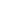 